„EU peníze školám“Projekt DIGIT – digitalizace výuky na ISŠTE Sokolovreg. č. CZ.1.07/1.5.00/34.0496Tento výukový materiál je plně v souladu s Autorským zákonem (jsou zde dodržována všechna autorská práva). Pokud není uvedeno jinak, autorem textů 
a obrázků je Ing. Bohuslava Čežíková.Nastavení seznamu příjemcůSeznam příjemců a pole vložené do dokumentu se podílejí na shromáždění jedinečných informací do konečných samostatně sloučených kopií.Seznam příjemců musí být strukturovaný soubor, obvykle takový, v němž jsou informace o příjemci uspořádány do sloupců a řádků. Může být vytvořen v databázové aplikaci (např. MS Excel, MS Access nebo Outlook).Sloupce v seznamu představují kategorii nebo typ informací. Jednotlivé sloupce jsou rozlišeny záhlavím. Seznam příjemců může například obsahovat sloupce Jméno, Příjmení a Ulice atd.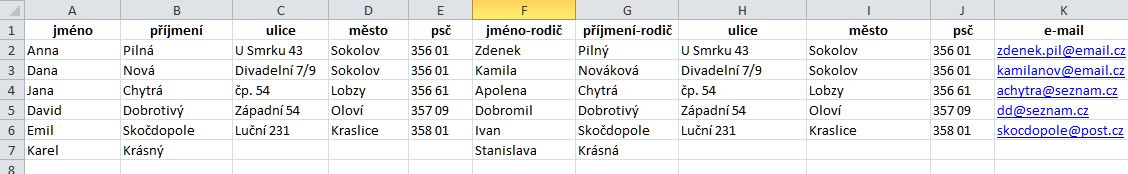 Obrázek 1: Seznam příjemcůKaždý řádek v seznamu představuje vyplněné informace jednoho příjemce. V seznamu žáků obsahuje jeden řádek například informace o jednom žákovi: jeho jméno, adresu, jméno zákonného zástupce atd.Hlavní dokument se připojí k seznamu a tím lze přidat libovolné záhlaví sloupce jako pole do hlavního dokumentu. Tak je možné zadat během vytváření hromadné korespondence jedinečné informace o příjemci do dokumentů.Možné seznamy, které lze propojit s hlavním dokumentem:Jména zákazníků, adresy a další údaje.Produkty nebo služby, které společnost nabízí. Informace o zaměstnancích a další.Slučovací poleSlučovací pole jsou pole, která se používají ve hromadné, jde se o zástupné symboly pro jedinečné informace pocházející přímo ze seznamu příjemců. Pole je sada kódů, které aplikaci MS Word dávají pokyn k automatickému vložení informací do dokumentu (např. Author, Date, Page apod.). Slučovací pole jsou umístněna mezi dvojité šipky (« »).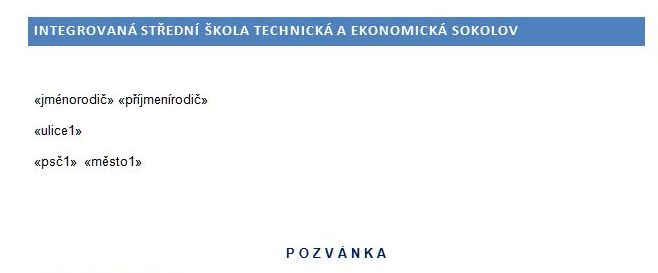 Obrázek 2: Slučovací poleSlučovací pole lze vytvořit zkombinováním jiných polí. Lze rovněž pole seskupit a následně použít mezery, konce řádků a interpunkční znaménka (jako v běžné větě).Jednotlivá pole lze formátovat, např. změnit řez písma na tučné nebo změnit barvu písma.Kompletní hromadná korespondenceSpustit hromadnou korespondenci na kartě Korespondence – Spustit hromadnou korespondenci - Podrobný průvodce hromadnou korespondencí.Vytvoření hromadné korespondence pomocí pásu karet – postupným procházením voleb na kartě Korespondence.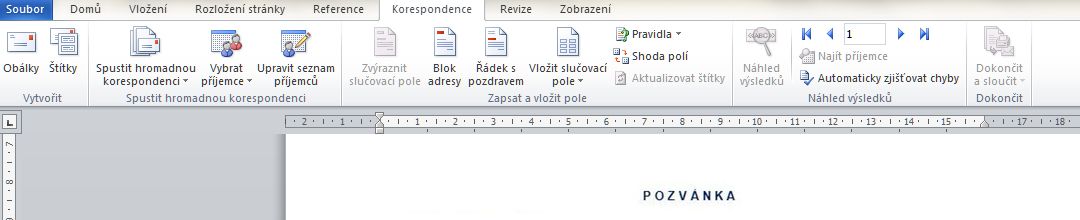 Obrázek 3: Pás karet hromadné korespondencePrůvodce se otevře v pravé části okna v podokně úloh. Při tvorbě se postupuje podle výzev a kliknutím na tlačítko Další v dolní části podokna se prochází průvodce (nebo kliknutím na tlačítko Předchozí se lze vrátit zpět).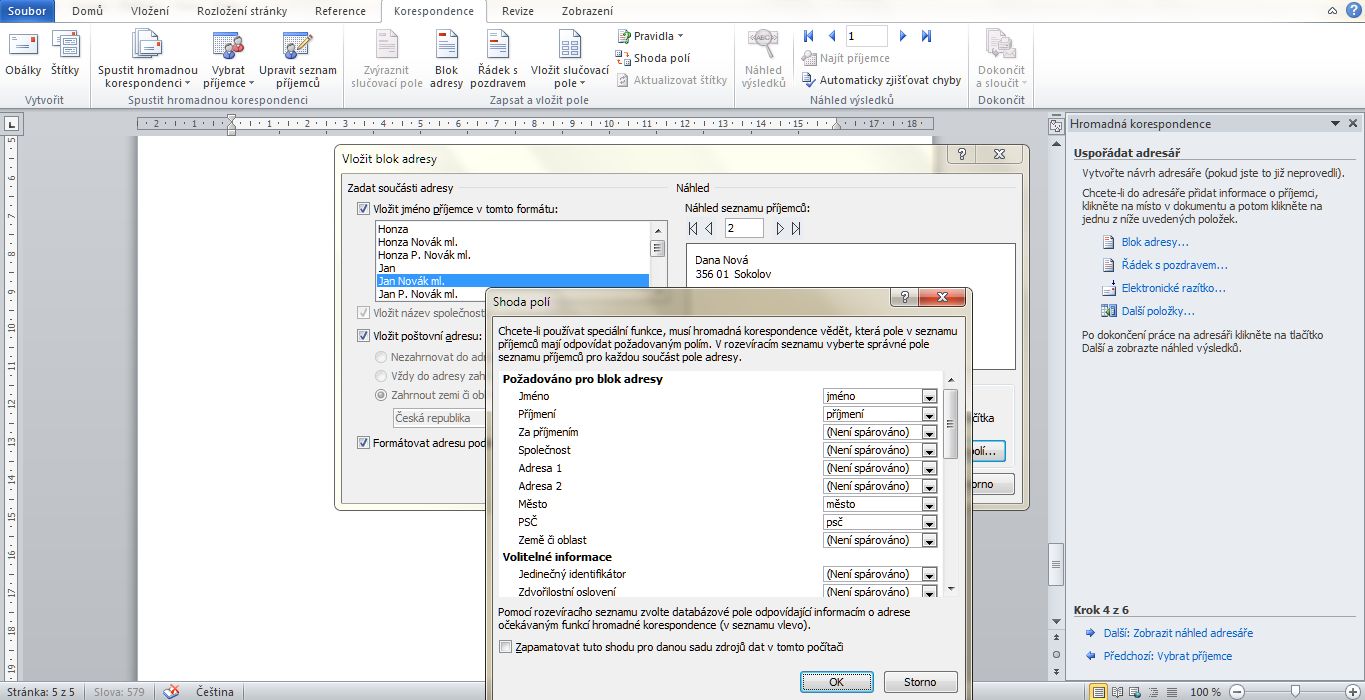 Obrázek 4: Podokno průvodce hromadnou korespondencíHromadnou korespondencí lze vytvořit dopis, e-mail, štítek, obálku nebo seznam. V průběhu lze změnit také rozložení dokumentu (např. místo dopisu obálka nebo vybrat již existující uložený dokument). Neexistuje-li již vytvořený seznam, je potřeba jej vytvořit. Ukládá se do složky Zdroje dat jako soubor poštovní databáze (MDB). Pokud je již seznam příjemců připojený k hlavnímu dokumentu, lze seznam upravit (vyloučit, upravit). Seznam příjemců lze různě filtrovat a seřadit.V části uspořádání hlavního dokumentu se do něj vkládá obsah, tj. informace, které pro každou kopii sloučeného dokumentu budou shodné (např. podpis odesílatele, zpáteční adresa u obálky apod.).V náhledu se již sloučené dokumenty kontrolují. Postupujeme pomocí tlačítka >> k dalšímu příjemci. Příjemce, které nechceme zahrnout, omezíme v seznamu příjemců (Upravit seznam příjemců - Příjemci hromadné korespondence).Hotové dokumenty lze vytisknout kliknutím na tlačítko Tisk. Ještě i zde je možnost upravit jednotlivé dokumenty. Souhrnný dokument je nezávislý na hlavním dokumentu. Proto se doporučuje uložit pro případné další úpravy nebo použití oba typy dokumentů, hlavní i sloučený. Pracovní listOtevřete průvodce hromadnou korespondencí a nastavte hlavní dokument.Připojte hlavní dokument k seznamu příjemců a vyberte osoby, jimž chcete odeslat dopis.Zadejte obsah a vložte pole.Slučte pole.Dokončete hromadnou korespondenci.Vytvořte pomocí hromadné korespondence pozvánku na informační schůzky rodičů žáků své třídy.III/2 Inovace a zkvalitnění výuky prostřednictvím ICTVY_32_INOVACE_1_5_02Název vzdělávacího materiáluHromadná korespondence 2 - Microsoft Office WordJméno autoraIng. Bohuslava ČEŽÍKOVÁTématická oblastPočítačové zpracování textu a tvorba sdíleného obsahuVzdělávací obor63-41-M/01 Ekonomika a podnikání68-43-M/01 Veřejnosprávní činnostPředmětInformační a komunikační technologieRočník1. - 4.Rozvíjené klíčové kompetenceKompetence k učení poznává smysl a cíl učení, má pozitivní vztah k učení, posoudí vlastní pokrok a určí překážky či problémy bránící učení, naplánuje si, jakým způsobem by mohl své učení zdokonalit, kriticky zhodnotí výsledky svého učení a diskutuje o nichKompetence komunikativní využívá informační a komunikační prostředky a technologie pro kvalitní a účinnou komunikaci s okolním světemKompetence pracovní používá bezpečně a účinně materiály, nástroje a vybavení, dodržuje vymezená pravidla, plní povinnosti a závazky, adaptuje se na změněné nebo nové pracovní podmínkyPrůřezové témaOsvojení základních dovedností užívání výpočetní a komunikační techniky a práce s informacemi, dosažení velmi dobré úrovně informační gramotnostiČasový harmonogram1 vyučovací hodinaPoužitá literatura a zdrojeMICROSOFT. Office.microsoft.com [online]. [cit. 2012-09-02]. Dostupné z: http://office.microsoft.com/cs-cz/Pomůcky a prostředkypc, MS Word, internetAnotaceZákladní seznámení s nástrojem hromadná korespondence - nastavení seznamu příjemců a vytvoření kompletní hromadné korespondenceZpůsob využití výukového materiálu ve výuceVýklad, pracovní listDatum (období) vytvoření vzdělávacího materiálu09/2012